Załącznik nr 1 do Regulaminu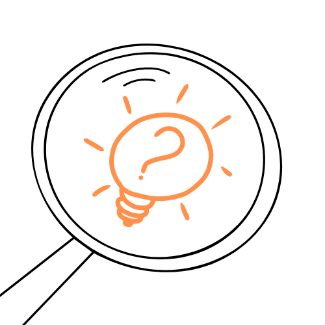 Karta projektu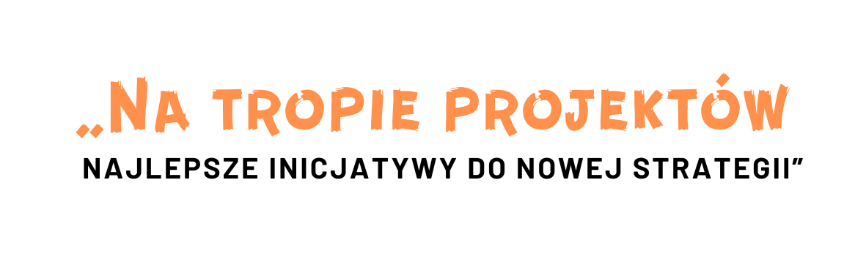 ………………………….………………………………………data i podpisCzęść identyfikacyjna Część identyfikacyjna Część identyfikacyjna Część identyfikacyjna Część identyfikacyjna Część identyfikacyjna Imię i nazwisko:Imię i nazwisko:Imię i nazwisko:Numer telefonu:Numer telefonu:Numer telefonu:Adres e-mail:Adres e-mail:Adres e-mail:Gmina zamieszkania:Gmina zamieszkania:Gmina zamieszkania:Część projektowaCzęść projektowaCzęść projektowaCzęść projektowaCzęść projektowaCzęść projektowaPlanowany obszar wsparciaPlanowany obszar wsparcia Rozwój kapitału społecznego Rozwój turystyki i oferty spędzania czasu wolnego mieszkańców  Adaptacja do przemian cyfrowych i klimatycznych  Rozwój kapitału społecznego Rozwój turystyki i oferty spędzania czasu wolnego mieszkańców  Adaptacja do przemian cyfrowych i klimatycznych  Rozwój kapitału społecznego Rozwój turystyki i oferty spędzania czasu wolnego mieszkańców  Adaptacja do przemian cyfrowych i klimatycznych  Rozwój kapitału społecznego Rozwój turystyki i oferty spędzania czasu wolnego mieszkańców  Adaptacja do przemian cyfrowych i klimatycznych Opis projektu (m.in. miejsce realizacji, liczba uczestników/odbiorców, propozycje działań, kto mógłby realizować projekt, potrzeba realizacji projektu itp.)Opis projektu (m.in. miejsce realizacji, liczba uczestników/odbiorców, propozycje działań, kto mógłby realizować projekt, potrzeba realizacji projektu itp.)Opis projektu (m.in. miejsce realizacji, liczba uczestników/odbiorców, propozycje działań, kto mógłby realizować projekt, potrzeba realizacji projektu itp.)Opis projektu (m.in. miejsce realizacji, liczba uczestników/odbiorców, propozycje działań, kto mógłby realizować projekt, potrzeba realizacji projektu itp.)Opis projektu (m.in. miejsce realizacji, liczba uczestników/odbiorców, propozycje działań, kto mógłby realizować projekt, potrzeba realizacji projektu itp.)Opis projektu (m.in. miejsce realizacji, liczba uczestników/odbiorców, propozycje działań, kto mógłby realizować projekt, potrzeba realizacji projektu itp.)Odbiorcy projektu:Odbiorcy projektu:Odbiorcy projektu:Odbiorcy projektu:Odbiorcy projektu:Odbiorcy projektu: Bezrobotni Osoby niepełnosprawne  Mieszkańcy obszarów po zlikwidowanych PGR Bezrobotni Osoby niepełnosprawne  Mieszkańcy obszarów po zlikwidowanych PGR Bezrobotni Osoby niepełnosprawne  Mieszkańcy obszarów po zlikwidowanych PGR Bezrobotni Osoby niepełnosprawne  Mieszkańcy obszarów po zlikwidowanych PGR Seniorzy  Kobiety Osoby do 25 r.ż. Inne (jakie?)…………………………………….. Seniorzy  Kobiety Osoby do 25 r.ż. Inne (jakie?)……………………………………..Budżet projektu (jaki jest w przybliżeniu koszt realizacji całego projektu): Budżet projektu (jaki jest w przybliżeniu koszt realizacji całego projektu): Budżet projektu (jaki jest w przybliżeniu koszt realizacji całego projektu): Budżet projektu (jaki jest w przybliżeniu koszt realizacji całego projektu): Budżet projektu (jaki jest w przybliżeniu koszt realizacji całego projektu): ……………………………… zł Projekt będzie: Uwzględniał działania proekologiczne Uwzględniał działania innowacyjne Uwzględniał działania na rzecz przeciwdziałaniu negatywnym zmianom demograficznym Uwzględniał działania cyfrowe Żadne z powyższych Uwzględniał działania proekologiczne Uwzględniał działania innowacyjne Uwzględniał działania na rzecz przeciwdziałaniu negatywnym zmianom demograficznym Uwzględniał działania cyfrowe Żadne z powyższych Uwzględniał działania proekologiczne Uwzględniał działania innowacyjne Uwzględniał działania na rzecz przeciwdziałaniu negatywnym zmianom demograficznym Uwzględniał działania cyfrowe Żadne z powyższych Uwzględniał działania proekologiczne Uwzględniał działania innowacyjne Uwzględniał działania na rzecz przeciwdziałaniu negatywnym zmianom demograficznym Uwzględniał działania cyfrowe Żadne z powyższych Uwzględniał działania proekologiczne Uwzględniał działania innowacyjne Uwzględniał działania na rzecz przeciwdziałaniu negatywnym zmianom demograficznym Uwzględniał działania cyfrowe Żadne z powyższych